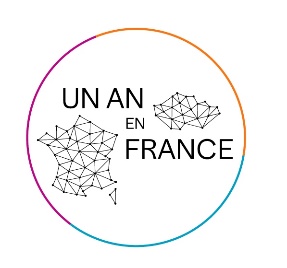    Un an en France                 2022-2023Fiche d’évaluation / HODNOTICÍ FORMULÁŘ(à compléter en français par l’établissement scolaire / dokument vyplňuje škola ve francouzštině)Ce document est à envoyer pour le 28 février 2022 au plus tard- Par courriel (pdf) à skala.j@kr-vysocina.czOu par courrier à Jan Skála, Krajský úřad Kraje Vysočina,   Žižkova 57, 587 33 JihlavaPrénom et NOM de l’élève évalué(e) / jméno a příjmení žáka:      Prénom et NOM de l’enseignant / jméno a příjmení vyučujícího:      E-mail :      Nom et adresse de l’établissement scolaire / název a adresa školy:      Merci d’évaluer les aptitudes de l’élève à s’adapter aux nouvelles conditions de vie dans un lycée en France et à un nouveau milieu. Précisez le niveau scolaire de l’élève et quels sont ses points forts et dans quelle(s) matière(s) il / elle doit progresser encore. Eventuellement demandez l’avis des autres professeurs de l’élève.Ohodnoťte prosím způsobilost studenta(-ky) zadaptovat se v nových podmínkách pobytu na francouzské škole a obecně v novém prostředí. Specifikujte jeho/její školní prospěch a uveďte, jaké jsou jeho/její silné stránky a v jakých předmětech by se měl(a) ještě zlepšit, příp. se obraťte také na další vyučující a požádejte je o jejich názor.Merci d’indiquer laquelle de ces deux options serait préférable pour la direction de l’établissement :Označte prosím, která z nabízených možností je přijatelnější pro vedení školy (nezávazné): Attribution d’un plan individuel pour poursuivre la scolarité en République tchèque durant 2022-2023 /Přidělení individuálního vzdělávacího plánu tak, aby bylo uchazeči umožněno pokračovat ve studiu      v České republice během školního roku 2022-2023 Interruption de la scolarité en République tchèque durant 2022-2023 / Přerušení studia v České republice na školní rok 2022-2023 (následný nástup do nižšího ročníku, příp. vykonání rozdílových zkoušek)Prénom, NOM et signature du chef d’établissement / jméno, příjmení a podpis ředitele školy:Tampon de l’établissement / razítko školyDate / datum 